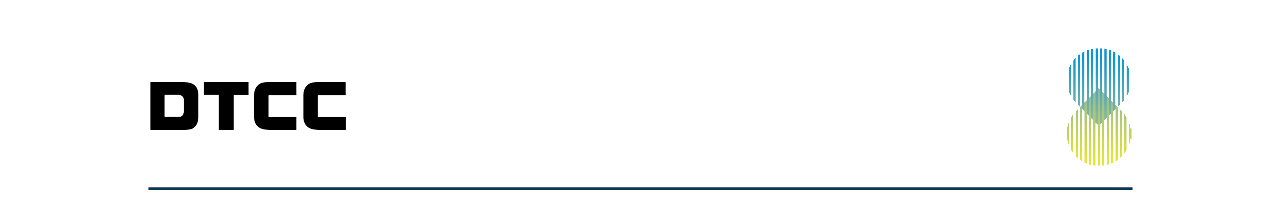 CODE LIST MODIFICATIONSThis document provides the detailed modifications made to the I&RS code lists as part of the bi-monthly code list edits.  These modifications are based on submitted recommendations made by I&RS participants.  All modifications were reviewed and approved by the I&RS Review Board.The enhancement requests can be found in the Participant Section of our website (http://www.dtcc.com/products/insurance) under Enhancements, and then Current Release.  The enhancement numbers are listed (IPS00###) next to each request in this document. Product(s) Included in this EDIT RELEASEAPP/SUB – Initial Application and Subsequent PremiumCOM – CommissionsFAR – Financial Activity ReportingPOV – Positions & ValuationsTest & ProductionCode lists will be updated in PSE on Thursday, May 12th and in Production on Thursday, May 26th.Scheduled Code List EditsUpdated Record Layout documentation will be available on the I&RS website.Initial Application and Subsequent PremiumIPS00697 – POV/FAR/APP SUB – Add IRS Qualification CodesPlease add the following codes to the IRS Qualification Code list (4034) on the Application-Sub-Pay Record (33/35-01)36 = Target Benefit Plan41 = Texas ORP – Optional Retirement ProgramCommissionsIPS00700 – COM FAR – Modify Code Descriptions(Documentation change only) Please modify descriptions for the below codes on the Commission Basis Reason Code List (2060) on the Contract Record # 1 (22/01)Currently:CFB = CB for Fee Based CommissionsPFB = Fee Based Commissions - (fees charged by the broker/dealer for advisor asset management services)                                               Modify to:CFB = CB for Advisor Fee Payment – Asset BasedPFB = Advisor Fee Payment – Asset BasedFinancial Activity ReportingIPS00697 – POV/FAR/APP SUB – Add IRS Qualification CodesPlease add the following codes to the IRS Qualification Code list (5023) on the Contract Record (43/01)36 = Target Benefit Plan41 = Texas ORP – Optional Retirement ProgramIPS00698 – FAR – Add Transaction Identifier CodesPlease add the following codes to the Transaction Identifier code list (5057) on the Contract Transaction Record (43/05)60 = Advanced Premium Deposit Account – Deposit160 = Advanced Premium Deposit Account – Deposit Reversal61 = Advanced Premium Deposit Account – Maintenance161 = Advanced Premium Deposit Account – Maintenance Reversal 62 = Advanced Premium Deposit Account – Interest Crediting162 = Advanced Premium Deposit Account – Interest Crediting Reversal63 = Advanced Premium Deposit Account – Premium Transfer163 = Advanced Premium Deposit Account – Premium Transfer Reversal64 = Advanced Premium Deposit Account – Withdrawal164 = Advanced Premium Deposit Account – Withdrawal ReversalPlease add the following code to the Transaction Source Indicator code list (5127) on the Contract Transaction Record (43/05)R = CarrierIPS00700 – COM FAR – Modify Code Descriptions(Documentation change only) Please modify descriptions for the below codes on the Transaction Identifier code list (5057) on the Contract Transaction Record (43/05)Currently:606 = Registration Investment Advisor (RIA) Fee607 = Registration Investment Advisor (RIA) Fee ReversalModify to:606 = Advisory Fee Liquidation607 = Advisory Fee Liquidation ReversalIPS00702 – FAR – Add Transaction Qualifier CodePlease add the following codes to the Transaction Identifier code list (5057) on the Contract Transaction Record (43/05)51 = Strategy Fee151 = Strategy Fee ReversalPositions & ValuationsIPS00695 – POV – Security Type CodePlease add the following code to the Fund/Underlying Security Type code list (3118) on the Contract Underlying Assets Record (13/03)IDD = Index – Downside PotentialIPS00697 – POV/FAR/APP SUB – Add IRS Qualification CodesPlease add the following codes to the IRS Qualification Code list (3031) on the Contract Record (13/01)36 = Target Benefit Plan41 = Texas ORP – Optional Retirement ProgramDocument Revision HistoryDateAuthorVersionChange Description04/12/2022Jovani Munoz1.0Draft